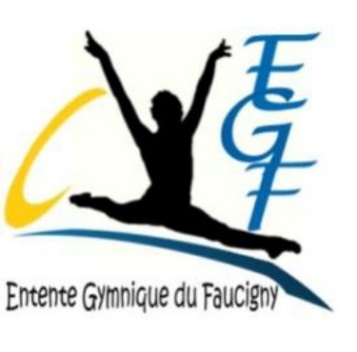 Poste à pourvoir : Entraineur GAF/GAM/GAC Type de contrat : CDD pour commencer avec CDI possibleRémunération : 35hCoordonnées de la structureNom de l’entreprise/ Association : Entente Gymnique Faucigny	Adresse : Code postal :74800		    Ville : St Pierre en Faucigny	   Département : 74Descriptif du posteMissions / tâches :Encadrement de toutes les sections loisirs (baby, eveil, GFL)Cours GAC (groupe de 30 gyms repartis sur 3 cours dans la semaine) Cours GAM (groupe de 12 gyms repartis sur 4 cours dans la semaine)Cours GAF (3 niveau en FSCF, groupe de 10 à 25 gyms selon les niveaux repartis sur 2 cours par semaine pour chaque niveau)(grosse équipe de bénévoles + 2 BPJEPS à temps partiel déjà en place)Niveau de diplôme ou expérience professionnelle requis/souhaités :
BPJeps AGA……………………………………………………………………………………………………ContactNom : FRISON ROCHE			 		Prénom : Elodie Mail : efrisonroche@aol.comTéléphone : 0686944995